SMLOUVA O DÍLOČíslo 2023/124 NAKITNárodní agentura pro komunikační a informační technologie, s. p.,se sídlem:	Kodaňská 1441/46, Vršovice, 101 00 Praha 10IČO:	04767543DIČ:	CZ04767543zastoupen:	xxxzapsán v obchodním rejstříku	 vedeném Městským soudem v Praze oddíl A vložka 77322 bankovní spojení:	Československá obchodní banka, a.s.č. ú. xxx(dále jen „Objednatel“)aATS-TELCOM PRAHA a.s.se sídlem:	Nad elektrárnou 1526/45, 106 00 Praha 10IČO:	61860409DIČ:	CZ61860409zastoupen:	xxxzapsán v obchodním rejstříku	vedeném Městským soudem v Praze, oddíl B,vložka 2936bankovní spojení:	Komerční banka a.s.č. ú.: xxx(dále jen „Zhotovitel“)dále jednotlivě jako „Smluvní strana" nebo společně jako „Smluvní strany" uzavírají ve smyslu § 1746 odst. 2 a § 2586 a násl. zákona č. 89/2012 Sb., občanského zákoníku, ve znění pozdějších předpisů (dále jen jako „Občanský zákoník"), tuto Smlouvu o dílo (dále jen „Smlouva").PreambuleObjednatel provedl zadávací řízení k veřejné zakázce „Vymístění ATM tras pro propojení TDM tras 2Mbps ústředen hlasové TDM sítě HELIOS" (dále jen „Zadávací řízení") na uzavření této Smlouvy. Tato Smlouva je uzavřena se Zhotovitelem na základě výsledku Zadávacího řízení. Objednatel tímto ve smyslu ust. § 1740 odst. 3 Občanského zákoníku předem vylučuje přijetí nabídky na uzavření této Smlouvy s dodatkem nebo odchylkou.Předmět a účel SmlouvyPředmětem této Smlouvy je závazek Zhotovitele provést řádně a včas pro Objednatele dílo spočívající vpřemístění a optimalizaci komunikační technologie na bázi TDM a ATM,zajištění dodávky nových komponent a technologie, tvořených hardware s nezbytným softwarovým příslušenstvím včetně licencí, a instalačního materiálu (dále jen„Zařízení“),instalaci, zprovoznění a kompletní konfiguraci všech dodávaných komponent atechnologie,zpracování prováděcího projektu a dokumentace skutečného provedení,poskytnutí dalších souvisejících služeb,to vše v rozsahu a dle specifikace uvedené v Příloze č. 1 této Smlouvy (dále též jako „Dílo“),poskytnutí záručního servisu po dobu 48 měsíců v rozsahu a dle specifikace uvedenév čl. 10 a v Příloze č. 2 této Smlouvy (dále jen „Záruční servis“)(vše dohromady také jako „Předmět plnění“).Po uzavření Smlouvy sdělí Objednatel Zhotoviteli tzv. číslo evidenční objednávky (EOBJ), která má pouze evidenční charakter pro Objednatele a nemá žádný vliv na plnění Smlouvy. Číslo EOBJ je číslo, které musí být vždy uvedeno na faktuře – viz čl. 4 odst. 4.3 Smlouvy. Neuvedení čísla EOBJ na faktuře je důvodem k neproplacení faktury a jejímu oprávněnému vrácení Zhotoviteli ve smyslu ustanovení čl. 4 odst. 4.4. Smlouvy.Zhotovitel se zavazuje dodat Dílo za podmínek, v rozsahu plnění a čase uvedeném v této Smlouvě. Zhotovitel se zavazuje dodat Dílo v co nejlepším provedení a jakosti odpovídající požadavkům Objednatele vymezeným v odst. 1.1 tohoto článku Smlouvy a Příloze č. 1 této Smlouvy.Předmětem této Smlouvy je dále také závazek Objednatele řádně a včas provedené Dílo převzít a zaplatit za podmínek v této Smlouvě uvedených Cenu uvedenou v čl. 3 této Smlouvy.Zhotovitel podpisem této Smlouvy akceptuje, že Předmět plnění smlouvy je součástí systému ITS MV, který je určen jako kritická informační infrastruktura (dále jen „KII") dle zákona č. 181/2014 Sb., o kybernetické bezpečnosti a o změně souvisejících zákonů (zákon o kybernetické bezpečnosti), ve znění pozdějších předpisů (dále jen „ZoKB").Zhotovitel rovněž podpisem této Smlouvy akceptuje, že provozovatelem KII ve smyslu ZoKB je NAKIT a správcem KII ve smyslu ZoKB je Ministerstvo vnitra České republiky, Nad štolou 936/3, 170 34 Praha 7 (dále jen „Ministerstvo vnitra").Zhotovitel podpisem této Smlouvy dále akceptuje, že se pro provozovatele KII stávávýznamným dodavatelem ve smyslu vyhlášky č. 82/2018 Sb., o bezpečnostních opatřeních,kybernetických bezpečnostních incidentech, reaktivních opatřeních, náležitostech podání v oblasti kybernetické bezpečnosti a likvidaci dat (dále jen „VyKB“), a současně se zavazuje k dodržování souvisejících bezpečnostních opatření požadovaných ZoKB a VyKB. a to minimálně po dobu poskytování Předmětu plnění dle této Smlouvy.Účelem této Smlouvy je zajištění přemístění a optimalizace komunikační infrastruktury Ministerstva vnitra.Objednatel tímto sděluje Zhotoviteli a Zhotovitel podpisem této Smlouvy souhlasí s tím, že příjemcem Předmětu plnění poskytnutého na základě této Smlouvy je kromě Objednatele také Ministerstvo vnitra.Realizace Předmětu plnění této Smlouvy je hrazena z rozpočtu v rámci projektu Modernizace a optimalizace MPLS komunikační a informační infrastruktury MV (ITS), registrační číslo projektu: CZ.31.1.01/MV/22 11/0000011 (dále jen „Projekt"), který je financován z Národního plánu obnovy (NPO), jehož plány reforem jsou realizovány využitím evropských prostředků z Nástroje pro oživení a odolnost Recovery and Resilience Facility (RRF).Předmět plnění dle této Smlouvy bude poskytován prostřednictvím členů Realizačního týmu (jak je tento termín definován v čl. 2 odst. 2.5 této Smlouvy) v jednotlivých odborných rolích uvedených a specifikovaných v Příloze č. 6 této Smlouvy, kde je uveden i jmenný seznam konkrétních osob (členů Realizačního týmu) zastávajících vybrané role.Doba, místo a podmínky plněníZhotovitel se zavazuje realizovat Předmět plnění, tj. dodat a zhotovit Dílo nejpozději do 40 týdnů od podpisu Smlouvy. Indikativní harmonogram plnění v jednotlivých lokalitách předložil Zhotovitel v rámci své nabídky v Zadávacím řízení a je uveden v Příloze č. 5 Smlouvy.Místa plnění dle čl. 1 odst. 1.1 Smlouvy jsou uvedena v Příloze č. 1 Smlouvy.Termín a harmonogram plnění dle odst. 2.1 tohoto článku Smlouvy lze změnit jen s výslovným a předchozím souhlasem obou Smluvních stran.Veškeré písemné výstupy ze své činnosti bude Zhotovitel předávat v místě plnění, nebude-liv konkrétním případě Smluvními stranami sjednáno jinak.Zhotovitel se zavazuje alokovat na poskytování Předmětu plnění dle této Smlouvy kapacity osob s kompetencemi dostatečnými k poskytování Předmětu plnění, a to ve struktuře, rozsahu a s odborností minimálně na úrovni požadované Objednatelem pro realizační tým v zadávací dokumentaci v rámci Zadávacího řízení (dále jen „Zadávací dokumentace") (realizační tým dle této věty dále jako „Realizační tým"). Zhotovitel je povinen zajistit kontinuitu svých osob podílejících se na plnění dle této Smlouvy dle předchozí věty v celém průběhu plnění předmětu Smlouvy. Složení a požadavky na Realizační tým jsou uvedeny v Příloze č. 6 této Smlouvy.V případě, kdy některá z osob tvořících Realizační tým Zhotovitele pro poskytování plnění dle této Smlouvy není schopna se z jakéhokoliv důvodu podílet na poskytování takového plnění,musí Zhotovitel o takové situaci neprodleně písemně informovat Objednatele a zajistit náhradní osobu, která bude splňovat podmínky pro danou roli, kterou bude při poskytování plnění zastávat, stanovené v Zadávací dokumentaci, a to nejpozději do deseti (10) pracovních dnů ode dne, kdy daná osoba není schopna se podílet na poskytování plnění dle této Smlouvy, pokud nebude Objednatelem stanovena jiná lhůta.Objednatel si vyhrazuje právo písemně požádat Zhotovitele o výměnu člena Realizačního týmu pro opakovanou nespokojenost s kvalitou jím odváděné práce nebo pro nedostatečnou komunikaci s Objednatelem. Pokud Objednatel požádá o výměnu člena Realizačního týmu, není Zhotovitel oprávněn plnit prostřednictvím osoby, o jejíž výměnu Objednatel požádal, své závazky v rámci celé Smlouvy.Bude-li ze závažných důvodů vzniklých na straně Zhotovitele nutné nahradit kteréhokoliv člena Realizačního týmu nebo využije-li Objednatel svého práva požádat Zhotovitele o výměnu člena Realizačního týmu, bude po předchozím schválení Objednatelem nahrazen novým členem Realizačního týmu, a to do deseti (10) pracovních dní od oznámení důvodů pro nahrazení Objednateli / doručení žádosti o výměnu člena Realizačního týmu Zhotoviteli. Tento nový člen Realizačního týmu musí splňovat předpoklady uvedené v Příloze č. 6 této Smlouvy a zároveň jeho zkušenosti musí být minimálně v takovém rozsahu, v jakém byly započteny do hodnocení nabídek v Zadávacím řízení u člena Realizačního týmu, kterého nahrazuje, byla-li zkušenost předmětem hodnocení.Smluvní strany pro vyloučení případných pochybností sjednávají, že v případě nahrazení člena Realizačního týmu novým členem není nutné k této Smlouvě uzavírat dodatek.Zhotovitel je dále povinen zajistit, aby nový člen Realizačního týmu byl řádně a prokazatelně proškolen v oblasti bezpečnosti dat a informací.Zhotovitel není oprávněn postoupit ani převést jakákoliv svá práva či povinnosti vyplývající ze Smlouvy bez předchozího písemného souhlasu Objednatele na třetí osoby. Zhotovitel je oprávněn pověřit plněním závazků plynoucích ze Smlouvy jiné třetí osoby (poddodavatele), nebo takové třetí osoby (poddodavatele) změnit, uvedl-li je již ve své nabídce v Zadávacím řízení, pouze s předchozím písemným souhlasem Objednatele. Pokud se jedná o takové třetí osoby (poddodavatele), jejichž zkušenosti jsou předmětem hodnocení (uvedeny v Příloze č. 6 této Smlouvy), tak musí tato nová třetí osoba (poddodavatel) mít minimálně stejné zkušenosti v rozsahu stanoveném v Příloze č. 6 této Smlouvy. Pokud byla tato třetí osoba (poddodavatel) taktéž součástí hodnocení nabídek v Zadávacím řízení, tak musí taktéž mít zkušenosti minimálně v takovém rozsahu, v jakém byly započteny do tohoto hodnocení nabídek v Zadávacím řízení u původní třetí osoby (poddodavatele). Zhotovitel je povinen splnění náležitostí dle předchozí věty doložit před odsouhlasením této změny Objednatelem, a to stejnou formou, jaká byla vyžadována v Zadávacím řízení. Udělí-li Objednatel s využitím nebo změnou třetí osoby (poddodavatele) souhlas, je Zhotovitel povinen zavázat poddodavatele k zachování důvěrných informací a k ochraně osobních údajů ve smyslu čl. 12 této Smlouvy a k zajištění bezpečnostních požadavků zejména ve smyslu čl. 6 této Smlouvy ve stejném rozsahu, v jakém je k této povinnosti zavázán sám. Zhotovitel odpovídá za své poddodavatelejako za plnění vlastní, včetně odpovědnosti za způsobenou újmu. Zhotovitel se zavazuje neprodleně doložit Objednateli na základě jeho výzvy smluvní dokumenty se svými poddodavateli, ze kterých bude vyplývat závazek poddodavatele poskytovat plnění v souladu s požadavky na ochranu důvěrných informací a osobních údajů a bezpečnostními požadavky vyplývajícími z této Smlouvy.Zhotovitel je povinen neprodleně navrhnout výměnu osoby podílející se na plnění Smlouvy (zejm. poddodavatele či zaměstnance) v případech, kdy tato osoba není schopna nebo oprávněna účastnit se plnění Smlouvy (zejm. z důvodu ztráty či snížení kvalifikace podstatné pro její zahrnutí do Smlouvy nebo z důvodu mezinárodních sankcí). Tím nejsou dotčeny povinnosti uvedené v předchozím odstavci. Obdobně se postupuje, pokud se Zhotovitel hodnověrně dozví o překážce podle první věty, pokud má tato překážka nastat.Zhotovitel je povinen zajistit, že i jeho poddodavatelé, kteří se budou podílet na plnění této Smlouvy, se zaváží dodržovat v plném rozsahu ujednání mezi Zhotovitelem a Objednatelem a nebudou v rozporu s požadavky Objednatele uvedenými v této Smlouvě.V případě, že Zhotovitel nebude z jakéhokoliv důvodu schopný nahradit v uvedených lhůtách člena Realizačního týmu v situacích uvedených v odst. 2.5 až 2.8 tohoto článku Smlouvy, má Objednatel právo odstoupit od této Smlouvy.CenaCelková cena za Dílo dle čl. 1 odst. 1.1 této Smlouvy je stanovena v českých korunách a činí nejvýše 25 740 115,00 Kč bez DPH,slovy: Dvacetpětmilionůsedmsetčtyřicettisícjednostopatnáct Kč (dále jen „cena za Dílo“). Tato cena za Dílo je cenou nejvýše přípustnou a nemůže být zvýšena bez předchozího písemného souhlasu Objednatele. K této ceně bude připočtena daň z přidané hodnoty na základě platných právních předpisů ke dni uskutečnění zdanitelného plnění. Podrobná cenová specifikace je uvedena v Příloze č. 4 Smlouvy.Cena za Dílo představuje cenu včetně veškerých nákladů souvisejících s poskytnutím Díla, které se na základě Smlouvy zavázal poskytnout Zhotovitel Objednateli. Součástí ceny za Dílo jsou i služby a dodávky, které v Zadávací dokumentaci nebo i ve Smlouvě sice výslovně uvedeny nejsou, ale Zhotovitel, jakožto odborník o nich ví nebo má vědět, že jsou nezbytné pro provedení díla.Cena za poskytování Záručního servisu je uvedena v Příloze č. 4 této Smlouvy. Ustanovení odst. 3.1 tohoto článku Smlouvy se použijí přiměřeně i pro cenu Záručního servisu dle tohoto odstavce Smlouvy.Platební podmínkyPrávo na zaplacení ceny za Dílo dle čl. 3 odst. 3.1 Smlouvy vzniká Zhotoviteli jeho řádným a včasným předáním a převzetím, na základě faktury (daňového dokladu) vystavené Zhotovitelem. Nedílnou součástí takto vystavené faktury bude Akceptační protokol dle čl. 7 této Smlouvy, podepsaný Oprávněnými pracovníky dle čl. 11 této Smlouvy. Za den uskutečnění zdanitelného plnění se považuje den podpisu Akceptačního protokolu Objednatelem, tento den je zároveň dnem postoupení užívacích práv k Dílu.Cena za poskytování Záručního servisu pro každý rok jeho poskytování bude Zhotovitelem fakturována vždy po ročním cyklu od fakturace ceny za Dílo dle odst. 4.1 tohoto článku Smlouvy, a to v příslušné výši dle Přílohy č. 4 této Smlouvy. Za den uskutečnění zdanitelného plnění se považuje pro první a každý další rok poskytování Záručního servisu vždy den ročního výročí ode dne podpisu Akceptačního protokolu Objednatelem.Daňové doklady (faktury) vystavené Zhotovitelem musí obsahovat náležitosti řádného daňového dokladu podle příslušných právních předpisů, zejména pak § 29 zákona č. 235/2004 Sb., o dani z přidané hodnoty, ve znění pozdějších předpisů (dále jen „Zákon o DPH“), zákona č. 563/1991 Sb., o účetnictví, ve znění pozdějších předpisů, a zejména uvedené údaje:identifikační údaje Objednatele a Zhotovitele,číslo Smlouvy,číslo evidenční objednávky (EOBJ),platební podmínky v souladu se Smlouvou,v případě fakturace ceny za Dílo místo a datum předání a převzetí Díla,popis fakturovaného plnění,náležitosti dle odst. 4.9 tohoto článku Smlouvy,v případě fakturace ceny za Dílo jako přílohu Akceptační protokol dle čl. 7 této Smlouvy s výsledkem „akceptováno bez výhrad" odsouhlasený a potvrzený Objednatelem.V případě, že daňový doklad nebude mít odpovídající náležitosti nebo nebude vystaven v souladu s touto Smlouvou, je Objednatel oprávněn zaslat jej ve lhůtě splatnosti zpět k doplnění Zhotoviteli, aniž se dostane do prodlení se splatností. Lhůta splatnosti 30 kalendářních dní počíná běžet znovu od data doručení doplněného/opraveného daňového dokladu Objednateli.Splatnost daňového dokladu vystaveného Zhotovitelem je 30 kalendářních dní ode dne doručení Objednateli. Zhotovitel zašle v případě fakturování ceny za Dílo dle odst. 4.1 tohoto článku Smlouvy daňový doklad spolu s veškerými požadovanými dokumenty Objednateli nejpozději do 5 kalendářních dnů od podpisu Akceptačního protokolu a v případě fakturování ceny za poskytování Záručního servisu dle odst. 4.2 tohoto článku Smlouvy poté vždy do 5kalendářních dnů ode dne výročí podpisu Akceptačního protokolu jedním z následujících způsobů:v elektronické podobě na adresu: xxxdoporučeně na adresu:Národní agentura pro komunikační a informační technologie, s. p. Kodaňská 1441/46101 00 Praha 10 – VršoviceVšechny částky poukazované vzájemně Smluvními stranami musí být prosté jakýchkoliv bankovních poplatků nebo jiných nákladů spojených s převodem na jejich účty.Faktura se považuje za uhrazenou dnem odepsání příslušné finanční částky z účtu Objednatele ve prospěch účtu Zhotovitele.Objednatel neposkytuje Zhotoviteli jakékoliv zálohy na cenu za dodávku Díla ve smyslu ust. § 2611 Občanského zákoníku.Smluvní strany si ve smyslu ust. § 2620 odst. 2 Občanského zákoníku ujednaly, že Zhotovitel na sebe přebírá nebezpečí změny okolností.Smluvní strany se dohodly, že pokud bude v okamžiku uskutečnění zdanitelného plnění správcem daně zveřejněna způsobem umožňujícím dálkový přístup skutečnost, že poskytovatel zdanitelného plnění (dále též „Zhotovitel") je nespolehlivým plátcem ve smyslu § 106a Zákona o DPH nebo má-li být platba za zdanitelné plnění uskutečněné Zhotovitelem v tuzemsku zcela nebo z části poukázána na bankovní účet vedený poskytovatelem platebních služeb mimo tuzemsko, je příjemce zdanitelného plnění (dále též „Objednatel") oprávněn část ceny odpovídající dani z přidané hodnoty zaplatit přímo na bankovní účet správce daně ve smyslu§ 109a Zákona o DPH. Na bankovní účet Zhotovitele bude v tomto případě uhrazena část ceny odpovídající výši základu daně z přidané hodnoty. Úhrada ceny plnění (základu daně) provedená Objednatelem v souladu s ustanovením tohoto odstavce Smlouvy bude považována za řádnou úhradu ceny plnění poskytnutého dle této Smlouvy.Bankovní účet uvedený na daňovém dokladu, na který bude ze strany Zhotovitele požadována úhrada ceny za poskytnuté zdanitelné plnění, musí být Zhotovitelem zveřejněn způsobem umožňujícím dálkový přístup ve smyslu § 96 Zákona o DPH. Smluvní strany se výslovně dohodly, že pokud číslo bankovního účtu Zhotovitele, na který bude ze strany Zhotovitele požadována úhrada ceny za poskytnuté zdanitelné plnění dle příslušného daňového dokladu, nebude zveřejněno způsobem umožňujícím dálkový přístup ve smyslu § 96 Zákona o DPH a cena za poskytnuté zdanitelné plnění dle příslušného daňového dokladu přesahuje limit uvedený v § 109 odst. 2 písm. c) Zákona o DPH, je Objednatel oprávněn zaslat daňový doklad zpět Zhotoviteli k opravě. V takovém případě se doba splatnosti zastavuje a nová doba splatnosti počíná běžet dnem doručení opraveného daňového dokladu Objednateli s uvedením správného bankovního účtu Zhotovitele, tj. bankovního účtu zveřejněného správcem daně.Prohlášení Smluvních stranZhotovitel bere na vědomí, že Objednatel při uzavírání Smlouvy bere mimo jiné v úvahu rozsaha pravdivost níže uvedených prohlášení Zhotovitele.Zhotovitel prohlašuje a potvrzuje, že ke dni uzavření Smlouvy:je právnickou osobou řádně založenou a existující podle českého právního řádua je oprávněn uzavřít Smlouvu a plnit své povinnosti vyplývající ze Smlouvy;je odborně způsobilý ke splnění všech svých závazků z této Smlouvy, a to s ohledem na předmět Smlouvy, s jehož obsahem se náležitě seznámil, a že jsou mu známy veškeré technické, kvalitativní a jiné podmínky nezbytné k realizaci Díla a že disponuje takovými kapacitami a odbornými znalostmi, které jsou nezbytné pro realizaci Díla v termínech stanovených v čl. 2 odst. 2.1 této Smlouvy;na jeho straně není k uzavření Smlouvy ani ke splnění závazků z ní vyplývajících požadován žádný souhlas, udělení výjimky, schválení, prohlášení ani povolení jakékoliv třetí osoby či orgánu, popřípadě, že tyto byly bez dalšího získány;uzavření Smlouvy Zhotovitelem není (i) porušením jakékoliv povinnosti vyplývající z platných právních předpisů v jakémkoliv právním řádu, jimiž je Zhotovitel vázán, a/nebo (ii) porušením jakékoliv povinnosti vyplývající z jakékoliv smlouvy, jíž je Zhotovitel stranou, a/nebo (iii) v rozporu s jakýmkoliv požadavkem, rozhodnutím nebo předběžným opatřením správního orgánu nebo soudu nebo rozhodčím nálezem rozhodců, jímž je Zhotovitel vázán;Zhotovitel není v úpadku nebo v hrozícím úpadku ve smyslu § 3 zákona č. 182/2006 Sb., o úpadku a způsobech jeho řešení (insolvenční zákon), v platném znění. Proti Zhotoviteli nebyl podán (i) insolvenční návrh, nebo (ii) návrh na nařízení výkonu rozhodnutí, resp. obdobný návrh v příslušné jurisdikci či podle dříve platných českých právních předpisů, a podle nejlepšího vědomí Zhotovitele podání takového návrhu ani nehrozí;nebyl předložen žádný návrh, ani učiněno žádné rozhodnutí příslušných orgánů Zhotovitele ani žádného soudu o likvidaci Zhotovitele nebo o jakékoliv jeho přeměně ve smyslu zákona č. 125/2008 Sb., o přeměnách obchodních společností a družstev, ve znění pozdějších předpisů;neprobíhá a podle nejlepšího vědomí a znalostí Zhotovitele ani nehrozí žádné soudní, správní, rozhodčí ani jiné řízení či jednání před jakýmkoliv orgánem jakékoliv jurisdikce, které by mohlo, jednotlivě nebo v souhrnu s dalšími okolnostmi, nepříznivým způsobem ovlivnit schopnost Zhotovitele splnit jeho závazky podle této Smlouvy;Zhotovitel udržuje v platnosti ve všech zásadních ohledech licence, souhlasy, povolení a další oprávnění požadovaná právními předpisy platnými pro poskytnutí Předmětu plnění dle Smlouvy a nehrozí, že by platnost takové licence, souhlasu, povolení a oprávnění byla ukončena, a jeho poskytnutí Objednateli nejsou v rozporu s jakýmkoli právem třetí osoby na patentovou, známkoprávní, či jinou ochranu duševního vlastnictví, obchodní firmy či hospodářské soutěže;není si s vynaložením odborné péče vědom žádné překážky, týkající se Díla, nebo místa či prostředí Objednatele, která by znemožňovala nebo znesnadňovala poskytnout plnění způsobem sjednaným podle Smlouvy;je a v okamžiku dodání Díla bude výlučným vlastníkem hmotných, jakož i nehmotných složek Díla a není jakkoliv smluvně či zákonně omezen v dispozici s těmito složkami Předmětu plnění, jeho nabývací právní tituly k hmotným, jakož i nehmotným složkám Díla jsou platné, účinné a vymahatelné, a že je oprávněn převést bez dalšího vlastnické či jiné právo k hmotným a nehmotným složkám Díla na Objednatele, že neuzavřel ohledně hmotných a nehmotných složek Díla žádnou smlouvu, kterou by převáděl na jinou osobu vlastnická nebo jiná práva k hmotným či nehmotným složkám Díla, ani smlouvu o smlouvě budoucí obsahující závazek k budoucímu převodu hmotných či nehmotných složek Díla;hmotné, jakož i nehmotné složky Díla nejsou zatíženy zástavními, předkupními, nájemními či jinými právy třetích osob, jinými věcnými právy ani jinými omezeními;žádná třetí osoba nevznesla nárok, v jehož důsledku by mohlo dojít k omezení právaZhotovitele hmotné či nehmotné složky Díla převést na Objednatele;Smlouva představuje platný a právně závazný závazek Zhotovitele, který je vůči Zhotoviteli vynutitelný v souladu s podmínkami Smlouvy;Zhotoviteli není známa žádná skutečnost, okolnost či událost, která by měla za následek nebo by mohla mít za následek absolutní či relativní neplatnost Smlouvy;Zhotovitel prohlašuje, že si je vědom předpisů týkajících se mezinárodních sankcí, zejm. pak čl. 5k nařízení Rady EU č. 833/2014 o omezujících opatřeních vzhledem k činnostem Ruska destabilizujícím situaci na Ukrajině, ve znění pozdějších předpisů a nařízení Rady EU č. 269/2014 o omezujících opatřeních vzhledem k činnostem narušujícím nebo ohrožujícím územní celistvost, svrchovanost a nezávislost Ukrajiny, ve znění pozdějších předpisů, vč. prováděcího nařízení Rady EU 2022/581 ze dne 8. dubna 2022, ve znění pozdějších předpisů (dále jen „Předpisy o mezinárodních sankcích"). Zhotovitel prohlašuje, že u něho, jakož ani u okruhu sledovaných subjektů dle právních Předpisů o mezinárodních sankcích vztahujícího se k plnění této Smlouvy není dána překážka uzavření či plnění této Smlouvy. Dále výslovně Zhotovitel zvláště prohlašuje, že nezpřístupní žádné finanční prostředky ani hospodářské zdroje sankcionovaným subjektům ve smyslu tohoto odstavce Smlouvy. Pro vyloučení pochybností se stanoví, že: (i) prohlášení musí být v platnosti po celoudobu plnění Smlouvy a (ii) jsou-li do tohoto prohlášení zahrnuti poddodavatelé či jiné třetí osoby, je Zhotovitel je povinen zjistit skutečnosti vztahující se k těmto třetím osobám s řádnou péčí, přinejmenším ověřením informace u třetích osob a prověřením veřejných rejstříků a evidencí. Zhotovitel je povinen zajistit smluvně dodržování příslušných povinností a omezovat rizika vyplývajících z okolností vedoucích k mezinárodním sankcím.V případě, že se jakékoliv prohlášení Zhotovitele dle této Smlouvy ukáže jako nepravdivé, má se za to, že Zhotovitel v takovém případě porušil tuto Smlouvu podstatným způsobem, přičemž Zhotovitel dále nahradí Objednateli veškerou škodu nebo újmu, která Objednateli vznikne v důsledku takového stavu. Zhotovitel se zavazuje vyvinout úsilí, které lze spravedlivě požadovat, pro to, aby prohlášení Zhotovitele dle Smlouvy zůstala pravdivá a v platnosti po celou dobu účinnosti této Smlouvy. Objednatel je oprávněn Zhotovitelem ve Smlouvě prohlašované skutečnosti nezávisle ověřit a/nebo požádat Zhotovitele, aby zdarma poskytl Objednateli doklad potvrzující tvrzené skutečnosti. V případě, že se Zhotovitel dozví o skutečnosti, která by, byť jen mohla mít, za následek změnu ve výše uvedených prohlášeních, je povinen o tom Objednatele bezodkladně informovat.Další práva a povinnosti Smluvních stranV rámci plnění předmětu Smlouvy se Smluvní strany zavazují:vzájemně respektovat své oprávněné zájmy související se Smlouvou, vzájemně spolupracovat a poskytovat si veškeré informace potřebné pro řádné plnění svých závazků vyplývajících z této Smlouvy;neprodleně informovat druhou Smluvní stranu o vzniku nebo hrozícím vzniku překážky plnění mající významný vliv na řádné a včasné plnění dle této Smlouvy;poskytovat druhé Smluvní straně úplné, pravdivé a včasné informace o veškerých skutečnostech, které jsou nebo mohou být důležité pro řádné plnění dle této Smlouvy;plnit své závazky vyplývající z této Smlouvy tak, aby nedocházelo k prodlení s plněním jednotlivých termínů a s prodlením splatnosti jednotlivých peněžních závazků;Objednatel se zavazuje:poskytovat Zhotoviteli dokumenty a informace potřebné pro provedení Díla a poskytnutí souvisejících služeb;na požádání konzultovat v průběhu realizace plnění se Zhotovitelem přijatá řešení. Objednatel zajistí pro takovéto konzultace účast kvalifikovaných pracovníků;bezodkladně a s vyvinutím nejlepšího úsilí řešit ve spolupráci se Zhotovitelem překážky v plnění dle této Smlouvy;poskytovat Zhotoviteli přiměřenou součinnost, kterou lze po Objednateli k řádnému plnění této Smlouvy spravedlivě požadovat.Zhotovitel se v souvislosti s realizací předmětu této Smlouvy zavazuje zejména:poskytovat plnění samostatně, svědomitě, s řádnou a odbornou péčí a potřebnými odbornými schopnostmi pro poskytování plnění, které jsou předmětem této Smlouvy;řádně vést dokumentaci, ve které bude zaznamenávat postup plnění předmětu Smlouvy, a spolupracovat s Odpovědnými pracovníky Objednatele uvedenými v čl. 11 této Smlouvy, kteří budou oprávněni postup realizace Díla kontrolovat;pověřit plněním předmětu této Smlouvy pouze ty své pracovníky, kteří k tomu mají dostatečnou odbornou způsobilost;dodržovat při plnění předmětu této Smlouvy v objektech Objednatele či jím určených subjektů příslušné vnitřní pokyny a směrnice stanovující provozně technické a bezpečnostní podmínky pohybu osob v objektech Objednatele či jím určených subjektů. Při plnění této Smlouvy v objektech Objednatele či jím určených subjektů musí Zhotovitel v maximální míře respektovat nutnost zajištění nerušeného užívání objektů jejich uživateli;brát na zřetel provozní potřeby Objednatele, postupovat podle pravidel obvyklých pro zpracování dat a v úzké součinnosti s Objednatelem provádět jednotlivá plnění této Smlouvy;informovat neprodleně Objednatele na všechny hrozící vady Díla, informovat neprodleně o všech skutečnostech majících vliv na plnění dle této Smlouvy, jakož i informovat Objednatele o plnění svých povinností podle této Smlouvy a konečně plnit řádně a ve stanoveném termínu své povinnosti vyplývající z této Smlouvy;informovat bezodkladně Objednatele o jakýchkoliv zjištěných překážkách plnění, byť by za ně Zhotovitel neodpovídal, o vznesených požadavcích orgánů státního dozoru a o uplatněných nárocích třetích osob, které by mohly plnění této Smlouvy ovlivnit;činit všechna potřebná opatření k tomu, aby jeho činností nedošlo ke škodám na majetku Objednatele, jeho zaměstnanců, subjektů určených Objednatelem nebo jiných třetích stran, anebo k poškození zdraví zaměstnanců Objednatele, subjektů určených Objednatelem nebo jiných třetích osob, jimž by Objednatel za takto způsobenou škodu odpovídal;i bez pokynů Objednatele provést nutné úkony, které, ač nejsou předmětem této Smlouvy, budou s ohledem na nepředvídané okolnosti pro plnění Smlouvy nezbytné nebo jsou nezbytné pro zamezení vzniku škody;na své náklady a s péčí řádného hospodáře podporovat, spravovat a udržovat veškeré technické prostředky Objednatele, které Zhotovitel převzal do užívání za účelem plnění předmětu Smlouvy;v případě, že činností Zhotovitele vznikne Objednateli nemajetková újma, je Zhotovitel povinen ji odčinit;nepoužít ve svých dokumentech jakýkoliv odkaz na název Objednatele nebo jakýkoliv jiný odkaz, který by mohl, byť i nepřímo vést k identifikaci Objednatele, bez předchozího písemného souhlasu Objednatele. Tento závazek se nevztahuje na skutečnosti, při nichž Zhotovitel čerpá z veřejně dostupných zdrojů informací, a které nemají přímou souvislost s předmětem této Smlouvy;požádat včas Objednatele o potřebnou součinnost za účelem řádného plnění této Smlouvy;na vyžádání Objednatele se zúčastnit osobní schůzky, pokud Objednatel požádá o schůzku nejpozději 3 pracovní dny předem. V mimořádně naléhavých případech je možno tento termín po dohodě obou Smluvních stran zkrátit;bez předchozího písemného souhlasu Objednatele nepostoupit ani nepřevést jakákoliv svá práva či povinnosti vyplývající z této Smlouvy;na vyžádání Objednatele předložit do osmi (8) pracovních dnů Objednateli dokumenty prokazující splnění požadavků kladených na znalosti a zkušenosti členů Realizačního týmu zastávající jednotlivé odborné role stanovených v Příloze č. 6 této Smlouvy a/nebo dokumenty prokazující zkušenosti jednotlivých členů Realizačního týmu minimálně v takovém rozsahu, v jakém byly započteny do hodnocení nabídek v rámci Zadávacího řízení (pokud bylo toto v rámci Zadávacího řízení hodnoceno). Nepředložením dokumentů uvedených v předchozí větě v uvedené lhůtě vzniká právo Objednatele na odstoupení od Smlouvy;neprodleně písemně oznámit Objednateli změny svého majetkoprávního postavení, jako je např. přeměna společnosti, snížení základního kapitálu, vstup do likvidace, úpadek či zahájení insolvenčního řízení.Objednatel je konečným příjemcem prostředků v rámci Projektu dle čl. 1 odst. 1.10 této Smlouvy. V souvislosti s tímto se Zhotovitel zavazuje řádně uchovávat veškerou dokumentaci související s plněním dle této Smlouvy včetně účetních dokladů podle českých právních předpisů, a to nejméně po dobu 10 let od schválení závěrečné zprávy o Projektu. O schválení zprávy dle předchozí věty tohoto odstavce Objednatel písemně informuje Zhotovitele nejpozději do 15 dnů od schválení. Dokumentaci ve smyslu tohoto odstavce je Zhotovitel povinen na výzvu poskytnout Objednateli a/nebo zaměstnancům nebo zmocněncům pověřených orgánů (zejména Ministerstva vnitra, Ministerstva financí, Nejvyššího kontrolního úřadu, příslušného orgánu finanční správy a dalších oprávněných orgánů státní správy, Evropské komisi) a je povinen vytvořit výše uvedeným osobám podmínky k provedení kontroly vztahující se k realizaci Projektu a poskytnout jim při provádění kontroly součinnost. Každý účetní doklad musíobsahovat informaci, že se jedná o projekt financovaný z NPO a být označen jeho identifikačními údaji.Po celou dobu plnění této Smlouvy Zhotovitel zodpovídá za dodržování bezpečnosti a ochrany zdraví při práci a dodržování příslušných ustanovení zákona č. 262/2006 Sb., zákoník práce, ve znění pozdějších předpisů, u svých pracovníků. Stejně tak zodpovídá i za dodržování protipožární ochrany při plnění této Smlouvy. Zhotovitel i jeho pracovníci musí respektovat kontrolní činnost Objednatele či jím určených subjektů přijímáním účinných opatření bez prodlení.Zhotovitel je povinen dodržovat při plnění předmětu smlouvy příslušná ustanovení bezpečnostních politik, metodik a postupů předaných Zhotoviteli Objednatelem, resp. platné řídící dokumentace Objednatele či její části anebo platné řídící dokumentace, k jejímuž dodržování se Objednatel zavázal, pokud byl Zhotovitel s takovými dokumenty nebo jejich částmi seznámen, a to bez ohledu na způsob, jakým byl s takovou dokumentací Objednatele seznámen (např. školením, protokolárním předáním příslušné dokumentace Zhotoviteli, elektronickým předáním prostřednictvím e-mailu, zřízením přístupu Zhotoviteli na sdílené úložiště aj.).Zhotovitel se po celou dobu plnění této Smlouvy zavazuje dodržovat z hlediska kybernetické bezpečnosti následující podmínky, jež jsou relevantní, vzhledem k Předmětu plnění Smlouvy:Zhotovitel je povinen informovat neprodleně Objednatele o kybernetických bezpečnostních incidentech na straně Zhotovitele souvisejících s plněním této Smlouvy, které by mohly mít dopad na kybernetickou bezpečnost u Objednatele. Kybernetický bezpečnostní incident je definován ustanovením § 7 odst. 2 ZoKB;Zhotovitel je povinen informovat neprodleně Objednatele o změně ovládání Zhotovitele podle zákona č. 90/2012 Sb., o obchodních společnostech a družstvech (zákon o obchodních korporacích) nebo změně vlastnictví zásadních aktiv, popřípadě změně oprávnění nakládat s aktivy určenými k plnění této Smlouvy;Zhotovitel je povinen umožnit Objednateli provedení zákaznického auditu u Zhotovitele a poskytnout mu k němu nezbytnou součinnost (dále jen „zákaznický audit"). Objednatel je oprávněn provést zákaznický audit v případě auditu kybernetické bezpečnosti, dle § 16 vyhlášky Národního úřadu pro kybernetickou a informační bezpečnost č. 82/2018 Sb., o bezpečnostních opatřeních, kybernetických bezpečnostních incidentech, reaktivních opatřeních, náležitostech podání v oblasti kybernetické bezpečnosti a likvidaci dat vyhláška o kybernetické bezpečnosti) (dále jen „VoKB“) Objednatelem spravovaného (nebo provozovaného) KII. Dále lze provést zákaznický audit v případě řešení kybernetického bezpečnostního incidentu v přímé souvislosti s plněním dle této Smlouvy. Zákaznický audit může za Objednatele provést pověřený zaměstnanec Objednatele nebo jiná pověřená osoba. Objednatel je oprávněn pověřit provedením zákaznického auditu třetí stranu. Rozsah auditu musí být rozsahem relevantní k předmětu a účelu této Smlouvy;Zhotovitel je při poskytování plnění pro Objednatele oprávněn užívat data předaná Zhotoviteli Objednatelem za účelem plnění předmětu Smlouvy, avšak vždy pouze v rozsahu nezbytném ke splnění předmětu Smlouvy;Zhotovitel se při poskytování plnění pro Objednatele zavazuje nakládat s daty pouze v souladu se Smlouvou a příslušnými právními předpisy, zejména ZoKB, VoKB a dalšími souvisejícími právními předpisy;Zhotovitel bere na vědomí, že přístup k datům, informacím či zařízením souvisejícím s předmětem Smlouvy je možné povolit pouze fyzické identitě zaměstnance Zhotovitele / poddodavatele Zhotovitele zaevidované, a to na základě požadavku Zhotovitele na přístup;Zhotovitel bere na vědomí, že přidělení oprávnění zaměstnanci Zhotovitele musí být řízeno zásadou tzv. „potřeba vědět" (need to know) a není nárokové;Zhotovitel se zavazuje, že udělený přístup nesmí být sdílen více zaměstnanci Zhotovitele nebo poddodavatele Zhotovitele;Zhotovitel se zavazuje, že nebude instalovat a používat žádné nástroje, které nebyly předem písemně odsouhlaseny Objednatelem a jejichž užívání by mohlo ohrozit kybernetickou bezpečnost;Zhotovitel se zavazuje, že nebude vyvíjet, kompilovat a šířit v jakékoliv části technologického nebo komunikačního systému programový kód, který má za cíl nelegální ovládnutí, narušení, nebo diskreditaci technologického nebo komunikačního systému nebo nelegální získání dat a informací;Zhotovitel se zavazuje zajistit, aby osoby podílející se na poskytování plnění Objednateli, kteří přistupují do interní sítě a/nebo technologického nebo komunikačního systému chránili autentizační prostředky a údaje k systémům Objednatele. Zhotovitel bere na vědomí, že v případě neúspěšných pokusů o autentizaci uživatele může být příslušný účet zablokován a řešen jako bezpečnostní incident ve smyslu příslušné řídící dokumentace a mohou být uplatněny příslušné postupy zvládání bezpečnostního incidentu (např. okamžité zrušení přístupu k informačním aktivům fyzických osob externího subjektu platí pro Zhotovitele, pokud byl s takovou řídící dokumentací Objednatele seznámen);Zhotovitel bere na vědomí, že postup zvládání bezpečnostního incidentu či skutečnost vzniklá v důsledku porušení bezpečnostních požadavků nebude posuzována jako okolnost vylučující odpovědnost Zhotovitele za prodlení s řádným a včasným plněním předmětu Smlouvy a nebude důvodem k jakékoli náhradě případné újmy Zhotoviteli či jiné osobě ze strany Objednatele. Ostatní ustanovení ohledně odpovědnosti Zhotovitele za prodlení obsažená ve Smlouvě nejsou tímto ustanovením dotčena;Zhotovitel se během poskytování plnění pro Objednatele zavazuje dostatečně zabezpečit veškerý přenos dat a informací z pohledu bezpečnostních požadavků na jejich důvěrnost, integritu a dostupnost.Smluvní strany se zavazují dodržovat právní předpisy a chovat se tak, aby jejich jednání nemohlo vzbudit důvodné podezření ze spáchání nebo páchání trestného činu přičitatelného jedné nebo oběma Smluvním stranám podle zákona č. 418/2011 Sb., o trestní odpovědnosti právnických osob a řízení proti nim, ve znění pozdějších předpisů.Smluvní strany se zavazují, že učiní všechna opatření k tomu, aby se nedopustily ony a ani nikdo z jejich zaměstnanců či zástupců jakékoliv formy korupčního jednání, zejména jednání, které by mohlo být vnímáno jako přijetí úplatku, podplácení nebo nepřímé úplatkářství či jiný trestný čin spojený s korupcí dle zákona č. 40/2009 Sb., trestní zákoník, ve znění pozdějších předpisů.Smluvní strany se zavazují, že:neposkytnou, nenabídnou ani neslíbí úplatek jinému nebo pro jiného v souvislosti s obstaráváním věcí obecného zájmu anebo v souvislosti s podnikáním svým nebo jiného;úplatek nepřijmou, ani si jej nedají slíbit, ať už pro sebe nebo pro jiného v souvislosti s obstaráním věcí obecného zájmu nebo v souvislosti s podnikáním svým nebo jiného.Úplatkem se přitom rozumí neoprávněná výhoda spočívající v přímém majetkovém obohacení nebo jiném zvýhodnění, které se dostává nebo má dostat uplácené osobě nebo s jejím souhlasem jiné osobě, a na kterou není nárok.Smluvní strany nebudou ani u svých obchodních partnerů tolerovat jakoukoliv formu korupce či uplácení.V případě, že je zahájeno trestní stíhání Zhotovitele, zavazuje se Zhotovitel o tomto bez zbytečného odkladu Objednatele písemně informovat.Předání a převzetí Díla a akceptační proceduraAkceptační procedura zahrnuje ověření řádného provedení Díla porovnáním skutečných vlastností Díla s jeho specifikací stanovenou touto Smlouvou, jejími přílohami včetně provedení závěrečných testů v rozsahu dle Přílohy č. 3 Smlouvy (dále jen „Závěrečné testy“). Specifikace a rozsah Závěrečných testů dle předchozí věty bude součástí nabídky Zhotovitele v rámci Zadávacího řízení.Zhotovitel předá Dílo podle Smlouvy nejpozději 10 pracovních dní před termínem plnění dle čl. 2 odst. 2.1 Smlouvy, ust. § 2590 odst. 2 Občanského zákoníku se neužije. Řízení o akceptaci předaného plnění je zahájeno dnem předání plnění podle Smlouvy a je ukončeno podpisem akceptačního protokolu Oprávněnými pracovníky Smluvních stran dle čl. 11 této Smlouvy (dálejen „Akceptační protokol"). Objednatel potvrdí příslušný Akceptační protokol pouze v případě, že Zhotovitelem předané plnění splňuje podmínky a vlastnosti stanovené Smlouvou, je funkční bez nedodělků a bez vad. Nezbytnou součástí Akceptačního protokolu budou dodací listy s položkovým rozpisem technologií (vč. výrobních čísel) a dokumentace skutečného provedení.Veškeré zjištěné nedostatky, nedodělky a vady, resp. rozpor s touto Smlouvou, budou Zhotoviteli kdykoliv po jejich zjištění oznámeny Objednatelem (dále jen „Oznámení o nedodělcích a vadách"). Veškeré nedostatky, nedodělky a vady budou Zhotovitelem odstraněny bez zbytečného odkladu po doručení písemného Oznámení o nedodělcích a vadách, a to tak, aby k podpisu příslušného Akceptačního protokolu mohlo dojít v termínu plnění.Podpis Akceptačního protokolu Objednatelem a Zhotovitelem je podmínkou pro vznik oprávnění Zhotovitele vystavit fakturu za realizaci Díla podle této Smlouvy.Smluvní pokuty, odpovědnost za škodu (újmu)V případě prodlení Zhotovitele se splněním termínu dle čl. 2 odst. 2.1 Smlouvy, je Objednatel oprávněn požadovat od Zhotovitele zaplacení smluvní pokuty ve výši 0,05 % z ceny Díla za každý započatý kalendářní den prodlení.V případě prodlení Objednatele s úhradou řádně vystavených faktur je Zhotovitel oprávněn požadovat od Objednatele úrok z prodlení ve výši stanovené nařízením vlády č. 351/2013 Sb., kterým se určuje výše úroků z prodlení a nákladů spojených s uplatněním pohledávky, určuje odměna likvidátora, likvidačního správce a člena orgánu právnické osoby jmenovaného soudem a upravují některé otázky Obchodního věstníku a veřejných rejstříků právnických a fyzických osob a evidence svěřenských fondů a evidence údajů o skutečných majitelích.V případě, že Zhotovitel neodstraní vady v rámci Záruky za jakost Díla (jak je tento pojem definován v čl. 10 odst. 10.1 této Smlouvy) dle čl. 10 Smlouvy v termínu dle čl. 10 odst. 10.3 této Smlouvy, je Objednatel oprávněn požadovat od Zhotovitele smluvní pokutu ve výši 1 000,- Kč (slovy: jeden tisíc korun českých) za každou započatou hodinu prodlení v každém jednom případě.V případě, že Zhotovitel neodstraní vady v rámci Záruky za jakost Zařízení (jak je tento pojem definován v čl. 10 odst. 10.4 této Smlouvy) dle čl. 10 této Smlouvy a Přílohy č. 2 této Smlouvy v termínu dle Přílohy č. 2 této Smlouvy, je Objednatel oprávněn požadovat od Zhotovitele smluvní pokutu ve výši 4 000,- Kč (slovy: čtyři tisíce korun českých) za každou započatou hodinu prodlení v každém jednom případě.V případě, že Zhotovitel neodstraní vady v rámci Záručního servisu dle čl. 10 odst. 10.8 této Smlouvy a Přílohy č. 2 této Smlouvy v termínu dle Přílohy č. 2 této Smlouvy, je Objednatel oprávněn požadovat od Zhotovitele smluvní pokutu ve výši 4 000,- Kč (slovy: čtyři tisíce korun českých) za každou započatou hodinu prodlení v každém jednom případě.V případě porušení prohlášení Zhotovitele dle čl. 5 odst. 5.2 této Smlouvy, je Objednatel oprávněn vyúčtovat a Zhotovitel povinen zaplatit smluvní pokutu ve výši 100 000,- Kč (slovy: jedno sto tisíc korun českých) za každé jednotlivé porušení.V případě porušení závazků Zhotovitele dle čl. 6 odst. 6.1, 6.3, 6.7 a 6.8 až 6.10 této Smlouvy je Objednatel oprávněn požadovat od Zhotovitele zaplacení smluvní pokuty ve výši 100 000,- Kč (slovy: jedno sto tisíc korun českých) za každý takový případ porušení.V případě porušení povinností Zhotovitele vyplývajících z čl. 6 odst. 6.4 této Smlouvy je Objednatel oprávněn požadovat od Zhotovitele zaplacení smluvní pokuty ve výši 50 000,- Kč (slovy: jedno sto tisíc korun českých) za každý takový případ porušení.Pro případ porušení závazků Zhotovitele dle čl. 12 této Smlouvy vzniká Objednateli právo požadovat zaplacení smluvní pokuty ve výši 100 000,- Kč (slovy: jedno sto tisíc korun českých) za každý takový případ.V případě, že Zhotovitel bude k poskytování Předmětu plnění využívat poddodavatele nebo členy Realizačního týmu v rozporu se Smlouvou, je Objednatel oprávněn vyúčtovat a Zhotovitel povinen zaplatit smluvní pokutu ve výši 50 000,- Kč (slovy: padesát tisíc korun českých) za každý jednotlivý případ takového porušení této Smlouvy.V případě, že Zhotovitel prokazatelně poruší své povinnosti uvedené v čl. 2 odst. 2.5 až 2.7 této Smlouvy, je Objednatel oprávněn vyúčtovat a Zhotovitel povinen zaplatit smluvní pokutu ve výši 50 000,- Kč (slovy: padesát tisíc korun českých) za každý i započatý den porušování těchto smluvních povinností.Zaplacením jakékoli smluvní pokuty podle této Smlouvy není dotčen nárok Objednatele na náhradu skutečné škody (újmy) a ušlého zisku, které vzniknou v souvislosti s prodlením v rámci Záruky za jakost Zařízení, Záruky za jakost Díla nebo Záručního servisu, tj. odstraněním vad dle čl. 10 této Smlouvy.škoda (újma), která Objednateli vznikne, bude Zhotovitelem uhrazena na základě Objednatelem vystavené samostatné faktury.Vyúčtování smluvní pokuty/úroků z prodlení podle příslušných ustanovení této Smlouvy – penalizační faktura, musí být zasláno způsobem prokazujícím doručení, nejlépe datovou zprávou dle zákona č. 300/2008 Sb., o elektronických úkonech a autorizované konverzi dokumentů. Smluvní pokuta/úroky z prodlení jsou splatné ve lhůtě třiceti (30) kalendářních dnů ode dne doručení vyúčtování. Úhrada smluvní pokuty / úroků z prodlení se provádí bankovním převodem na účet oprávněné Smluvní strany uvedený v penalizační faktuře. Částka se považuje za zaplacenou okamžikem jejího připsání ve prospěch účtu oprávněné Smluvní strany.Objednatel je v případě uplatnění smluvní pokuty vůči Zhotoviteli dle této Smlouvy a neuhrazení smluvní pokuty ze strany Zhotovitele oprávněn využít započtení vzájemných pohledávek.Vlastnické a autorské právoVlastnické právo k hmotným složkám Plnění se převádí na Objednatele okamžikem jejich převzetí. Nebezpečí škody na hmotných složkách Plnění přechází na Objednatele okamžikem jejich převzetí.Pokud při realizaci předmětu této Smlouvy vznikne plnění, které naplňuje znaky autorského díla ve smyslu zákona č. 121/2000 Sb., o právu autorském, o právech souvisejících s právem autorským a o změně některých zákonů (autorský zákon), ve znění pozdějších předpisů (dále jen „Autorský zákon"), poskytuje Zhotovitel Objednateli a Objednatel od Zhotovitele získává oprávnění k výkonu práva užít Autorské dílo všemi způsoby dle ust. § 12 Autorského zákona. Zhotovitel poskytuje tato práva v rozsahu nezbytném pro řádné užívání všech autorských děl, které jsou součástí Díla dle této Smlouvy (dále jen „Autorská díla"). Objednatel získává od Zhotovitele uvedená práva k Autorským dílům, a to vždy ke dni dokončení akceptačního řízení. Práva k výše uvedeným Autorským dílům jsou poskytována Zhotovitelem Objednateli formou licenčního ujednání ve smyslu ustanovení § 2358 a násl. Občanského zákoníku majícího následující charakteristiky:výhradní licence k veškerým známým způsobům užití jednotlivých Autorských děl a jejich případných dalších verzí, zejména k účelu, ke kterému bylo takové dílo Zhotovitelem vytvořeno v souladu se Smlouvou, a to v rozsahu minimálně nezbytném pro řádné užívání Díla Objednatelem;licence neomezená územním či množstevním rozsahem a rovněž tak neomezená rozsahem užití, zejména neomezená počtem uživatelů či mírou využívání;licence udělená na dobu určitou, a to po celou dobu trvání majetkových práv k předmětným Autorským dílům;licence převoditelná a postupitelná, tj. která je udělena s právem udělení podlicence či postoupení licence jakékoliv třetí osobě.Zhotovitel zároveň uděluje Objednateli souhlas k tomu, aby nejpozději ke dni akceptace plnění, v jehož rámci Autorské dílo vzniklo, byl Objednatel oprávněn jednotlivá Autorská díla zveřejnit, upravovat, zpracovávat, překládat, či měnit jejich název, a že je též oprávněn tato Autorská díla spojit s dílem jiným a zařadit je do díla souborného. Zhotovitel uděluje Objednateli souhlas k tomu, aby Objednatel svěřil svá práva dle tohoto článku Smlouvy třetím osobám, které budou v budoucnu užívat Autorská díla vzniknuvší na základě této Smlouvy. Objednatel není povinen poskytnutá práva (licenci) využít.Vznikne-li v rámci plnění předmětu této Smlouvy plnění naplňující znaky databáze dle Autorského zákona, pak Zhotovitel k okamžiku pořízení databáze poskytuje Objednateli zvláštní právo pořizovatele databáze, a to zejména právo databázi vytěžovat i zužitkovávat, a to jak celý její obsah, tak i její kvalitativně nebo kvantitativně podstatné části. Zhotovitel dále poskytuje Objednateli právo udělit oprávnění k výkonu práva pořizovatele databáze jinému v rozsahu, jak je udělil Zhotovitel Objednateli.Zhotovitel prohlašuje, že udělení veškerých práv uvedených v odst. 9.2 a 9.4 tohoto článku Smlouvy nelze ze strany Zhotovitele vypovědět a že na udělení těchto práv nemá vliv ani případné ukončení platnosti Smlouvy. V souvislosti s tímto ujednáními o licenční smlouvě ve smyslu tohoto článku Smlouvy Smluvní strany výslovně vylučují ustanovení§ 2378, § 2379,§ 2380, § 2381 a § 2382 Občanského zákoníku.Zhotovitel zároveň prohlašuje, že užitím Autorských děl a databází Objednatelem v souladu s touto Smlouvou nejsou dotčena autorská ani jiná práva třetích osob. Zhotovitel odpovídá Objednateli za škodu, která by vznikla Objednateli v důsledku uplatnění práv duševního vlastnictví třetích osob vůči Objednateli pro řádné užívání Autorských děl nebo databází, k němuž udělil nebo zajistil Zhotoviteli licenci či podlicenci na základě tohoto článku Smlouvy. Zhotovitel se tímto zavazuje poskytnout Objednateli na svůj náklad veškerou účinnou součinnost nutnou pro úspěšnou obranu práv Objednatele ve vztahu k uplatnění práv duševního vlastnictví třetích osob. Objednatel se zavazuje bez zbytečného odkladu oznámit Zhotoviteli, že došlo k uplatnění nároků třetích osob pro porušování jejich práv duševního vlastnictví v souvislosti s plněním dle této Smlouvy.Zhotovitel se zavazuje v případě, že se právo užití Autorského díla vztahuje k počítačovým programům, poskytnout Objednateli zdrojové kódy takových počítačových programů, jakož i veškerou dokumentaci vztahující se k těmto zdrojovým kódům.Budou-li součástí Díla dle této Smlouvy softwarové produkty, u kterých není obvyklé a u kterých nelze po Zhotoviteli spravedlivě požadovat, aby poskytl k takovýmto Autorským dílům a databázím licenci a související oprávnění ve smyslu předchozích odstavců tohoto článku Smlouvy (dále jen „standardizované SW"), zavazuje se Zhotovitel zajistit minimálně takové formy licencí, které budou:uděleny na dobu trvání majetkových práv;nevýhradní a přenositelné na třetí strany bez dalších nákladů, které by musel Objednatel nebo třetí strany vynaložit nad rámec Ceny uvedené v této Smlouvě, a to i v případě, že Objednatel nebo třetí strany mají již smluvně či jakkoli jinak zajištěná práva užívání licencí shodného výrobce či autora;uděleny v územním rozsahu zahrnujícím celé území České republiky.Zhotovitel prohlašuje, že mu ke standardizovaným SW, Autorským dílům a databázím náleží veškerá oprávnění, která Objednateli poskytuje, a to v rozsahu práv autorských, práv souvisejících s právem autorským i práv spadajících pod režim ostatních právních předpisů na ochranu duševního vlastnictví, ochranných známek a dále práv osobnostních. Zhotovitel dále prohlašuje, že nositelům výše uvedených práv nepřísluší a nebude příslušet vůči Objednateli žádné právo na odměnu, či jakékoli jiné plnění v souvislosti s realizací užití standardizovaných SW, Autorských děl a databází. Dále Zhotovitel zaručuje, že výše uvedená práva nebudou vůči Objednateli uplatněna ani samotnými nositeli, ani prostřednictvím kolektivních správců jejich práv. V případě, že se toto prohlášení Zhotovitele ukáže jako nepravdivé, je Zhotovitel povinen uhradit Objednateli smluvní pokutu ve výši 200 000,- Kč (slovy: dvě stě tisíc korun českých).Smluvní strany tímto výslovně souhlasí s tím, že veškerá finanční vyrovnání za případně poskytnuté licence dle tohoto článku 9. Smlouvy jsou již plně zahrnuta v ceně stanovené v čl. 3 této Smlouvy.Záruka za jakost a záruční servisZhotovitel odpovídá za to, že Dílo bude fungovat v souladu s požadavky Objednatele uvedenými ve Smlouvě a jejích přílohách, v souladu s výsledky Závěrečných testů, bude po dobu záruky disponovat požadovanými funkcionalitami a poskytuje tak záruku za jakost Díla po záruční dobu 36 měsíců ode dne podpisu Akceptačního protokolu dle čl. 7 této Smlouvy (dále jen „Záruka za jakost Díla“).Záruka za jakost Díla se vztahuje na funkčnost celého Díla, jakož i na jeho vlastnosti požadované Objednatelem. Záruční doba Záruky za jakost Díla se prodlužuje o dobu, po kterou mělo Dílo vadu bránící jeho řádnému užívání Objednatelem.Vady Díla, včetně jeho dalších zjištěných nedostatků, nedodělků či vad, které vzniknou nebo se projeví v záruční době, je Zhotovitel povinen v rámci Záruky za jako Díla odstranit na své náklady a bezplatně, a to vždy nejpozději do 48 hodin od okamžiku jejich nahlášení Objednatelem Zhotoviteli dle odst. 10.6 tohoto článku Smlouvy.Zhotovitel zaručuje, že dodaná Zařízení jsou plně funkční a splňující všechny požadavky na interoperabilitu a kompatibilitu stanovené v této Smlouvě a jejích přílohách. Zhotovitel se dále zavazuje, že veškeré komponenty tvořící Zařízení dodané na základě této Smlouvy budou:nové a nepoužité;určené pro prodej a použitelné v České republice. Zejména v této souvislosti Zhotovitel zaručuje Objednateli, že Zařízení získala veškerá nezbytná osvědčení pro užití v České republice, pokud je takové osvědčení dle právního řádu České republiky vyžadováno. Zhotovitel předá kopie těchto osvědčení Objednateli při předání Zařízení;mít parametry a provedení stanovené v této Smlouvě;bez materiálových, konstrukčních, výrobních a vzhledových či jiných vad;bez právních vad. Zhotovitel v této souvislosti zaručuje Objednateli, že ohledně HW a SW tvořících Zařízení není veden žádný soudní spor, jsou uhrazeny všechny daně a poplatky týkající se HW a SW tvořící Zařízení, a pokud Zhotovitel není výrobcem HW a SW tvořící Zařízení, že Zhotovitel uhradil kupní cenu za HW a SW tvořící Zařízení dle Smlouvy, na základě které tyto nabyl;bezpečné, zejména, že Zařízení neobsahuje radioaktivní materiály a jiné nebezpečné látky a věci, které se mohou stát nebezpečným odpadem ve smyslu zákona o odpadech;splňovat veškeré nároky a požadavky českého právního řádu, zejména zákona o odpadech a zákona o obalech(dále jen „Záruka za jakost Zařízení“).Zhotovitel se zavazuje poskytovat Objednateli Záruku za jakost Zařízení v délce 12 měsíců ode dne podpisu Akceptačního protokolu Zařízení, a to minimálně v parametrech stanovených pro Záruční servis dle Přílohy č. 2 této Smlouvy, na své náklady a bezplatně.Vady Díla vzniklé nebo odhalené v záruční době Záruky za jakost bude Objednatel oznamovat Zhotoviteli bez zbytečného odkladu e-mailem na adresu: xxx a na tel. č. +420 xxx. Jestliže bude vada oznámena telefonicky, musí být následně doručena a potvrzena písemně.Zhotovitel poskytne nezbytnou součinnost pro odstranění takovýchto vad Objednatelemnebo třetími stranami, které Objednatel k odstranění vady Díla povolá.Zhotovitel se zavazuje poskytovat Objednateli na dodané Zařízení záruční servis v rozsahu dle Přílohy č. 2 této Smlouvy po dobu 48 měsíců ode dne ročního výročí podpisu Akceptačního protokolu dle čl. 7 této Smlouvy (dále jen „Záruční servis“).Práva a povinnosti Smluvních stran uvedená v tomto článku Smlouvy trvají, za podmínekzde uvedených, i po ukončení této Smlouvy.Odpovědní pracovníciOdpovědnými pracovníky Objednatele a Zhotovitele ve věcech technických a ve věci akceptace Předmětu plnění a podpisu Akceptačního protokolu pro účely této Smlouvy jsou:Za Objednatele:XxxTel: xxxE-mail: xxxZa Zhotovitele:XxxTel.: xxxE-mail: xxxOdpovědnými pracovníky Objednatele a Zhotovitele v oblasti ochrany osobních údajů pro účely této Smlouvy jsou:Za Objednatele:xxxE-mail: xxx Za Zhotovitele:Xxx Tel.: xxxE-mail: xxxPouze Odpovědní pracovníci Objednatele a Zhotovitele jsou oprávněni vznášet vůči druhé Smluvní straně požadavky související s plněním této Smlouvy.Smluvní strany se zavazují v průběhu plnění Smlouvy nezměnit Odpovědné pracovníky bez závažných důvodů. V případě změny Odpovědného pracovníka je Smluvní strana povinna neprodleně o této skutečnosti písemně informovat druhou Smluvní stranu. Změna těchto osob a/nebo jejich kontaktních údajů je účinná ke dni, v němž bude doručeno oznámení o takové změně druhé Smluvní straně bez nutnosti uzavírat dodatek k této Smlouvě. Po dobu své nepřítomnosti je příslušná osoba oprávněna pověřit jinou osobu disponující stejnou nebo vyšší kvalifikaci.Obchodní tajemství, důvěrné informace a zpracování osobních údajůSmluvní strany se zavazují považovat informace o veškerých skutečnostech, o kterých se dověděly na základě této Smlouvy nebo v souvislosti s touto Smlouvou, za informace důvěrné a zavazují se zachovat mlčenlivost o takových skutečnostech, a to až do doby, kdy se tyto informace stanou obecně známými za předpokladu, že se tak nestane porušením povinnosti mlčenlivosti. Obě Smluvní strany se zavazují, že Smlouvu neučiní přístupnou, ani nesdělí její obsah žádné třetí osobě, ledaže by tak vyplývalo ze zákona nebo se o tom Smluvní strany předem písemně dohodly.Smluvní strany se zavazují, že důvěrné informace a obchodní tajemství druhé strany jiným subjektům nesdělí, nezpřístupní, ani nevyužijí pro sebe nebo pro jinou osobu. Zavazují se zachovat tyto skutečnosti v přísné tajnosti a sdělit je výlučně těm svým zaměstnancům, kteří jsou pověřeni plněním Smlouvy a z tohoto titulu oprávněni se s těmito skutečnostmi v nezbytném rozsahu seznámit. Smluvní strany se současně zavazují zabezpečit, aby i tyto osoby považovaly skutečnosti tvořící obchodní tajemství za důvěrné a zachovávaly o nich mlčenlivost.V případě porušení obchodního tajemství ve smyslu ust. § 2985 Občanského zákoníku v platném znění Smluvní strany použijí prostředky právní ochrany proti nekalé soutěži. Poškozená strana má právo na náhradu újmy, která jí takovýmto jednáním druhé strany vznikne.Za porušení povinnosti mlčenlivosti se nepovažuje, je-li Smluvní strana povinna důvěrnou informaci sdělit na základě zákonem stanovené povinnosti.Povinnost mlčenlivosti trvá bez ohledu na ukončení platnosti této Smlouvy.Povinnost plnit ustanovení této Smlouvy dle tohoto článku Smlouvy se nevztahuje na informace, které:je Smluvní strana povinna sdělit na základě zákonem stanovené povinnosti,mohou být zveřejněny bez porušení této Smlouvy,byly písemným souhlasem obou Smluvních stran zproštěny těchto omezení,jsou známé nebo byly zveřejněny jinak, než následkem zanedbání povinnosti jednéze Smluvních stran,příjemce je zná dříve, než je sdělí Smluvní strana,jsou vyžádány soudem, státním zastupitelstvím nebo příslušným správním orgánemna základě zákona,Smluvní strana je sdělí osobě vázané zákonnou povinností mlčenlivosti (např. advokátovi nebo daňovému poradci) za účelem uplatňování svých práv,je Objednatel povinen sdělit svému zakladateli,je Objednatel povinen sdělit jakékoli třetí osobě.Obecné zásady zpracování osobních údajů subjektů údajůZhotovitel bude prostřednictvím poskytovaného Předmětu plnění dle této Smlouvy zpracovávat osobní údaje mj. dle pokynů Objednatele. Tato Smlouva se považuje i za smlouvu o zpracování osobních údajů v souvislosti s poskytováním Předmětu plnění, kdy Zhotovitel bude v roli zpracovatele a Objednatel bude v roli správce. Správce tímto pověřuje zpracovatele ve smyslu čl. 28 GDPR, zpracováním osobních údajů v rozsahu nezbytném pro plnění této Smlouvy.Osobní údaje budou na základě této Smlouvy zpracovávány manuálně a automatizovaně.Účelem zpracování osobních údajů je realizace Předmětu plnění dle této Smlouvy.Pověření dle odst. 12.7 tohoto článku Smlouvy se vztahuje i na poddodavatele s tím, že Zhotovitel výslovně prohlašuje, že pokud do zpracování osobních údajů zapojí dalšího poddodavatele, bude tento poskytovat dostatečné záruky zavedení vhodných technických a organizačních opatření tak, aby dané zpracování osobních údajů splňovalo GDPR a zaváže jej smlouvou ke stejným povinnostem, které má ve vztahu k Objednateli, v důsledku čeho se subdodavatelé Zhotovitele stanou dalšími zpracovateli ve smyslu čl. 28 odst. 2 GDPR. Zhotovitel je povinen informovat Objednatele o veškerých zamýšlených změnách týkajících se přijetí dalších osob nebo zpracovatelů nebo jejich nahrazení a poskytnout mu příležitost vyslovit vůči těmto změnám námitky. Zhotovitel výslovně prohlašuje, že v případě, pokud dále zapojený poddodavatel poruší své povinnosti v oblasti ochrany osobních údajů, odpovídá Objednateli za plnění těchto povinností.Povinnosti Zhotovitele týkající se ochrany osobních údajů se Zhotovitel zavazuje plnit po dobu účinnosti této Smlouvy, pokud z ustanovení této Smlouvy nevyplývá, že mají trvat i po zániku její účinnosti.Zhotovitel je povinen při zpracování postupovat s řádnou péčí.Zhotovitel se zavazuje zpracovávat osobní údaje v souladu s požadavky této Smlouvy a v souladu s povinnostmi uloženými GDPR zpracovateli osobních údajů, vč. zejména následujících závazků:zohledňovat povahu zpracování,být nápomocen při vyřizování žádostí subjektu údajů,být nápomocen v plnění povinností dle čl. 32 až 36 GDPR,poskytovat Správci a Objednateli veškeré informace potřebné k doložení skutečnosti, že byly splněny povinnosti dle čl. 28 GDPR,umožnit audity, vč. inspekcí prováděných Správcem, Objednatelem či jimi pověřenými osobami a poskytnout součinnost u těchto auditů.Zhotovitel se zavazuje zajistit výmaz osobních údajů ve lhůtách stanovených Správcem.V případě ukončení této Smlouvy je Zhotovitel povinen předat Objednateli protokolárně veškeré hmotné nosiče obsahující osobní údaje a smazat veškeré osobní údaje v elektronické podobě v jeho dispozici, neobdrží-li od Objednatele jiné pokyny.Zhotovitel je povinen dbát, aby žádný subjekt údajů neutrpěl újmu na svých právech, zejména na právu na zachování lidské důstojnosti, a také dbát na ochranu subjektů údajů před neoprávněným zasahováním do soukromého a osobního života a zajistit veškerá práva subjektu údajů, která je z pozice zpracovatele povinen zajišťovat dle GDPR.Zhotovitel se zavazuje dodržovat všechny povinnosti, které mu vyplývají z GDPR a rozhodnutí či doporučení nebo stanovisek vydaných pro tyto osoby příslušným orgánem státní správy, s nimiž byl seznámen, a to včetně rozhodnutí či stanovisek nebo doporučení vydaných v budoucnu. Za účelem plnění povinností dle tohoto článku Smlouvy se Objednatel zavazuje bezodkladně po jejich obdržení poskytovat Zhotoviteli jakákoliv rozhodnutí či doporučení nebo stanoviska vydaná Správcem nebo příslušnými orgány státní správy.Pokud Zhotovitel zjistí, že Objednatel porušuje povinnosti stanovené GDPR, je povinen na to Objednatele neprodleně upozornit.V případě, kdy je ze strany Úřadu pro ochranu osobních údajů (dále jen „ÚOOÚ") či jiného správního orgánu provedena kontrola zpracování osobních údajů Zhotovitelem či v případě zahájení správního řízení ze strany ÚOOÚ či jiného správního orgánu ve vztahu k zpracování osobních údajů Zhotovitelem, je Zhotovitel tuto skutečnost povinen okamžitě oznámit Objednateli a poskytnout mu veškeré informace o průběhu a výsledcích této kontroly, resp. průběhu a výsledcích takového řízení.Zhotovitel není oprávněn osobní údaje subjektů údajů jím zpracovávané či k nimž mu byl umožněn přístup žádným způsobem ukládat, kopírovat, tisknout, opisovat, činit z nich výpisky či opisy či je pozměňovat, pokud toto není nezbytné pro plnění jeho povinností dle této Smlouvy.Zhotovitel je povinen umožnit Objednateli na vyžádání kontrolu dodržování povinností dle tohoto článku Smlouvy zejména přístupy do prostor, v nichž jsou osobní údaje uchovávány, předložení seznamu osob s přístupem k osobním údajům či doložení, že veškeré osoby přistupující k osobním údajům splňují požadavky pověřené osoby.Záruky technického a organizačního zabezpečení osobních údajů subjektů údajůZhotovitel je povinen zabezpečit řádnou technickou a organizační ochranu zpracovávaných osobních údajů a výslovně prohlašuje, že zavede vhodná technická a organizační opatření tak, aby zpracování osobních údajů splňovalo požadavky GDPR.Zhotovitel je povinen při zpracování osobních údajů zajistit ochranu osobních údajů minimálně na takové úrovni, aby byly dodrženy veškeré záruky o technickém a organizačním zabezpečení osobních údajů uvedené níže v tomto článku této Smlouvy.Zhotovitel se zavazuje zajistit taková opatření, aby nemohlo dojít k neoprávněnému ani nahodilému přístupu k osobním údajům, k jejich úplné ani částečné změně, zničení či ztrátě, neoprávněným přenosům či sdružení s jinými osobními údaji, či k jinému neoprávněnému zpracování v rozporu s touto Smlouvou. Zhotovitel zároveň užije taková opatření, která umožní určit a ověřit, komu byly osobní údaje předány.Zhotovitel se za účelem ochrany osobních údajů zavazuje zajistit zejména, že:Přístup k osobním údajům bude umožněn výlučně pověřeným osobám, které budou v pracovněprávním, příkazním či jiném obdobném poměru ke Zhotoviteli, budou předem prokazatelně seznámeny s povahou osobních údajů a rozsahem a účelem jejich zpracování a budou povinny zachovávat mlčenlivost o všech okolnostech, o nichž se dozví v souvislosti se zpřístupněním osobních údajů a jejich zpracováním (dále jen „pověřené osoby"). Splnění této povinností zajistí Zhotovitel vhodným způsobem, zejména vydáním svých vnitřních předpisů, příp. prostřednictvím zvláštních smluvních ujednání.Zaměstnanci Zhotovitele a jiné osoby, které budou zpracovávat osobní údaje dle této Smlouvy, budou zpracovávat osobní údaje pouze za podmínek a v rozsahu Objednatelem stanoveném a odpovídajícím této Smlouvy a GDPR, zejména zajistí zachování mlčenlivosti o bezpečnostních opatřeních, jejichž zveřejnění by ohrozilo zabezpečení osobních údajů, a to i pro dobu po skončení zaměstnání nebo příslušných prací pověřených osob. Splnění této povinností zajistí Zhotovitel vhodným způsobem, zejména vydáním svých vnitřních předpisů, příp. prostřednictvím zvláštních smluvních ujednání.Při  zpracování  osobních  údajů  budou  osobní  údaje  uchovávány výlučně na zabezpečených serverech nebo na zabezpečených nosičích dat, jedná-li se o osobní údaje v elektronické podobě.Při zpracování osobních údajů v jiné, než elektronické podobě budou osobní údaje uchovány v místnostech s náležitou úrovní zabezpečení, do kterých budou mít přístup výlučně pověřené osoby.Přístup k osobním údajům bude pověřeným osobám umožněn výlučně pro účely zpracování osobních údajů v rozsahu a za účelem stanoveným touto Smlouvou.Zhotovitel se zavazuje na písemnou žádost Objednatele přijmout v přiměřené lhůtě stanovené Objednatelem další záruky za účelem technického a organizačního zabezpečení osobních údajů, zejména přijmout taková opatření, aby nemohlo dojít k neoprávněnému nebo nahodilému přístupu k osobním údajům.Zhotovitel se zavazuje zpracovat a dokumentovat přijatá a provedená technickoorganizační opatření k zajištění ochrany osobních údajů v souladu s GDPR, jinými právními předpisy a předpisy, přičemž zajišťuje, kontroluje a odpovídá zejména za:plnění pokynů pro zpracování osobních údajů osobami, které mají bezprostřední přístup k osobním údajům;zabránění neoprávněným osobám přistupovat k osobním údajům a k prostředkům projejich zpracování;zabránění neoprávněnému čtení, vytváření, kopírování, přenosu, úpravě či vymazání záznamů obsahujících osobní údaje; aopatření, která umožní určit a ověřit, komu byly osobní údaje předány.V případě zjištění porušení záruk dle tohoto článku Smlouvy je Zhotovitel povinen zajistit stav odpovídající zárukám neprodleně poté, co zjistí, že záruky porušuje, nejpozději však do 3 pracovních dnů poté, co je k tomu Objednatelem vyzván.V oblasti automatizovaného zpracování osobních údajů je Zhotovitel v rámci opatření podle předchozích odstavců povinen také:zajistit, aby systémy pro automatizovaná zpracování osobních údajů používaly pouze pověřené osoby;zajistit, aby fyzické osoby oprávněné k používání systémů pro automatizovaná zpracování osobních údajů měly přístup pouze k osobním údajům odpovídajícím oprávnění těchto osob, a to na základě zvláštních uživatelských oprávnění zřízených výlučně pro tyto osoby;pořizovat a uchovávat elektronické záznamy, které umožní určit a ověřit, kdy, kým a z jakého důvodu byly osobní údaje zaznamenány nebo jinak zpracovány, a zabránit neoprávněnému přístupu k datovým nosičům.Zhotovitel se zavazuje, že přijme všechna opatření k zabezpečení zpracování případně včetně:schopnosti zajistit neustálou důvěrnost, integritu, dostupnost a odolnost systémů a služeb zpracování;schopnosti obnovit dostupnost osobních údajů a přístup k nim včas v případě fyzických či technických incidentů;procesu pravidelného testování, posuzování a hodnocení účinnosti zavedených technických a organizačních opatření pro zajištění bezpečnosti zpracování.Ohlašování porušení zabezpečení osobních údajůZhotovitel je povinen v případě porušení zabezpečení osobních údajů dle čl. 33 nebo 34 GDPR dodržovat jednotlivá ustanovení tohoto článku.Zhotovitel je povinen neprodleně, nejpozději však do 24 hodin, informovat Objednatele o všech případech porušení zabezpečení osobních údajů, které musí být dle čl. 33 a 34 GDPR oznamovány ÚOOÚ nebo subjektu údajů.Zhotovitel poskytne dále Správci a Objednateli na jejich žádost veškeré informace, které budou považovat za nutné k řádnému posouzení porušení zabezpečení osobních údajů, minimálně však informace uvedené v čl. 33 odst. 3 GDPR.Zhotovitel se dále zavazuje poskytnout Objednateli v případě potřeby neprodleně veškerou součinnost při poskytování dodatečných informací o porušení zabezpečení osobních údajů ÚOOÚ a subjektům údajů.Zhotovitel se zavazuje vypracovat plán postupu pro případ porušení zabezpečení osobních údajů. Tento plán předloží Zhotovitel na požádání Objednateli. Zhotovitel se zavazuje informovat Objednatele o veškerých podstatných změnách tohoto plánu.Zhotovitel je povinen vést podrobnou evidenci veškerých případů porušení zabezpečení osobních údajů bez ohledu na skutečnost, zda tyto představují riziko pro práva a svobody fyzických osob, s uvedením skutečností, které se týkají daného porušení, jeho účinků a přijatých nápravných opatření. Tato evidence musí obsahovat minimálně informace uvedené v čl. 33 odst. 3 GDPR a Zhotovitel je povinen poskytnout ji Objednateli a Správci na jejich žádost.Jestliže vznikne v souvislosti se zajištěním ochrany osobních údajů podle právních předpisů uvedených v této kapitole 1 nebo dle stanoviska ÚOOÚ nebo Evropského sboru pro ochranu osobních údajů potřeba uzavřít dodatek k této Smlouvě nebo zvláštní smlouvu, zavazuje se Zhotovitel poskytnout veškerou součinnost nezbytnou k formulaci obsahu takového dodatku, resp. smlouvy a k uzavření takového dodatku, resp. smlouvy.Nemožnost plněníJestliže vznikne na straně Zhotovitele nemožnost plnění ve smyslu § 2006 Občanského zákoníku, Zhotovitel písemně uvědomí bez zbytečného odkladu, nejpozději však do pěti (5) kalendářních dnů od jejího vzniku, o této skutečnosti a její příčině Objednatele. Pokud není jinak stanoveno písemně Objednatelem, bude Zhotovitel pokračovat v realizaci svých závazků vyplývajících ze smluvního vztahu v rozsahu svých nejlepších možností a schopností a bude hledat alternativní prostředky pro realizaci té části plnění, kde není možné plnit. Pokud by podmínky nemožnosti plnění trvaly déle než 30 kalendářních dní, je Objednatel oprávněn od Smlouvy odstoupit.Odstoupení od SmlouvyTato Smlouva zaniká předčasně před sjednanou dobou trvání ze zákonných důvodů, a to pouze písemnou dohodou Smluvních stran, odstoupením dle odst. 14.2 tohoto článku Smlouvy a dále odstoupením z důvodů podstatného porušení této Smlouvy uvedených v zákoně či v této Smlouvě.Objednatel je oprávněn od této Smlouvy odstoupit v případě, že:vůči majetku Zhotovitele probíhá insolvenční řízení, v němž bylo vydáno rozhodnutío úpadku, pokud to právní předpisy umožňují;insolvenční návrh na Zhotovitele byl zamítnut proto, že majetek Zhotovitele nepostačuje k úhradě nákladů insolvenčního řízení;Zhotovitel vstoupí do likvidace;Zhotovitel bude déle než 10 pracovních dnů v prodlení s předáním Díla;Zhotovitel poruší či neplní kterékoliv z ustanovení uvedených v čl. 9 a 12 nebo týkajících se prohlášení uvedených v čl. 5 odst. 5.2 Smlouvy;se Zhotovitel dopustil vůči Objednateli jednání vykazujícího znaky nekalé soutěže.Zhotovitel je oprávněn od Smlouvy odstoupit pouze v případě, že je Objednatel v prodlení s úhradou faktury vystavené na základě a v souladu s podmínkami této smlouvy déle než 30 kalendářních dnů, přestože byl Zhotovitelem alespoň dvakrát písemně vyzván k úhradě faktury.Odstupuje-li od Smlouvy kterákoliv ze Smluvních stran, oznámí písemně tuto skutečnost druhé Smluvní straně, a to nejpozději do deseti (10) kalendářních dnů ode dne, kdy se tato Smluvní strana o důvodech zakládajících možnost odstoupení od této Smlouvy dozvěděla. Odstoupení je účinné od okamžiku, kdy je doručeno písemné prohlášení jedné Smluvní strany o odstoupení od této Smlouvy druhé Smluvní straně.Plnění, které si Smluvní strany řádně poskytly před odstoupením od Smlouvy, se nevrací, nesjednají-li si Smluvní strany jinak. V případě sjednání vracení plnění jsou Smluvní strany povinny vzájemnou dohodou písemně vypořádat dosavadní přijaté smluvní plnění nejpozději do šedesáti (60) kalendářních dnů od zániku této Smlouvy.Závěrečná ustanoveníTato Smlouva nabývá platnosti dnem podpisu oběma Smluvními stranami a účinnosti po splnění zákonné podmínky vyplývající z ustanovení § 6 odst. 1 zákona č. 340/2015 Sb., o zvláštních podmínkách účinnosti některých smluv, uveřejňování těchto smluv a o registru smluv (zákon o registru smluv).Povinnost zveřejnění Smlouvy v registru smluv splní Objednatel neprodleně po podpisu Smlouvy.Tato Smlouva a vztahy z ní vyplývající i vztahy Smlouvou neupravené se řídí právním řádem České republiky, zejména příslušnými ustanoveními Občanského zákoníku.Smluvní strany si ve smyslu ust. § 1765 odst. 2 Občanského zákoníku ujednaly, že Zhotovitel na sebe přebírá nebezpečí změny okolností.Smluvní strany si ve smyslu ust. § 1794 odst. 2 Občanského zákoníku ujednaly, že se Zhotovitel výslovně vzdává jeho práva ve smyslu ust. § 1793 Občanského zákoníku a souhlasí s Cenou tak, jak byla Smluvními stranami sjednána výše v této Smlouvě.Zhotovitel tímto prohlašuje, že mu byly ze strany Objednatele sděleny veškeré skutkové a právní okolnosti související s uzavřením této Smlouvy a že Zhotovitel je v tomto ohledu přesvědčen o jeho schopnosti uzavřít tuto Smlouvu, má zájem tuto Smlouvu uzavřít a jeho schopen plnit veškeré závazky z této Smlouvy plynoucí.Smluvní strany se zavazují vyvinout maximální úsilí k odstranění vzájemných sporů, vzniklých na základě této Smlouvy nebo v souvislosti s touto Smlouvou, a k jejich vyřešení zejména prostřednictvím jednání Odpovědných pracovníků nebo jiných pověřených subjektů. Nedohodnou-li se Smluvní strany na způsobu řešení vzájemného sporu, má každá ze Smluvních stran právo uplatnit svůj nárok u soudu České republiky příslušného dle platných právních předpisů. Smluvní strany se dohodly, že místně příslušným soudem pro řešení případných sporů bude soud příslušný dle místa sídla Objednatele.Tuto Smlouvu lze měnit pouze výslovným písemným ujednáním Smluvních stran, podepsaným oprávněnými zástupci Smluvních stran. Tato ujednání budou nazývána „Dodatek" a budou číslována vzestupnou číselnou řadou. Jakákoliv Smluvní strana je oprávněna vyvolat jednání k doplnění či změně této Smlouvy.Pokud jakákoliv ustanovení nebo jakékoliv části ustanovení Smlouvy budou považovány za neplatné nebo nevymahatelné, nebude mít taková neplatnost nebo nevymahatelnost za následek neplatnost nebo nevymahatelnost celé Smlouvy, ale celá Smlouva se bude vykládat tak, jako kdyby neobsahovala příslušná neplatná nebo nevymahatelná ustanovení nebo části ustanovení a práva a povinnosti Smluvních stran se budou vykládat přiměřeně. Smluvní strany se dále zavazují, že budou navzájem spolupracovat s cílem nahradit takové neplatné nebo nevymahatelné ustanovení platným a vymahatelným ustanovením, jímž bude dosaženo stejnéhoekonomického výsledku (v maximálním možném rozsahu v souladu s právními předpisy), jako bylo zamýšleno ustanovením, jež bylo shledáno neplatným či nevymahatelným.Dnem doručení písemností odeslaných na základě této Smlouvy nebo v souvislosti s touto Smlouvou, pokud není prokázán jiný den doručení, se rozumí poslední den lhůty, ve které byla písemnost pro adresáta uložena u provozovatele poštovních služeb, a to i tehdy, jestliže se adresát o jejím uložení nedověděl. Smluvní strany tímto výslovně vylučují ust. § 573 Občanského zákoníku.Tato Smlouva je uzavírána elektronicky.Nedílnou součástí této Smlouvy jsou následující Přílohy:Příloha č. 1: Technická specifikace Předmětu plněníPříloha č. 2: Specifikace Záručního servisuPříloha č. 3: Specifikace Závěrečných testůPříloha č. 4: Cenová specifikacePříloha č. 5: Harmonogram plněníPříloha č. 6: Údaje o Realizačním týmuSmluvní strany prohlašují, že tato Smlouva je projevem jejich pravé a svobodné vůle a nebyla sjednána v tísni ani za jinak jednostranně nevýhodných podmínek. Na důkaz toho připojují Smluvní strany své podpisy.V Praze dne: (dle el. podpisu)	V	dne: (dle el. podpisu)xxxxxxNárodní agentura pro komunikační a informační technologie, s. p.xxxxxxATS-TELCOM PRAHA a.s.SMLOUVA O DÍLO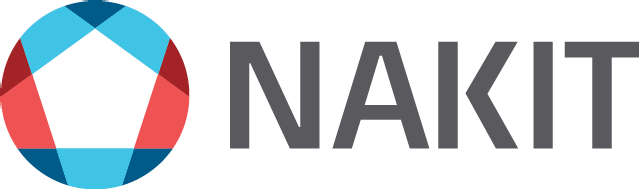 Příloha č. 1: Technická specifikace Předmětu plněníNeveřejné informacePříloha č. 2: Specifikace Záručního servisuZáručním servisem pro nově dodaná Zařízení se rozumí, že Zhotovitel Objednateli:zajistí podporu výrobce a technickou podporu na Zařízení dle specifikace ve Smlouvě a jejíchpříloháchzajistí odstranění závady nejpozději do 4 hodin od nahlášení závady pro činnosti Objednatele při správě infrastruktury Ministerstva vnitra, a to zejména:- vyskladnění náhradní komponenty v uvedeném termínu po nahlášení závady- zajišťování případných reklamací na dodané komponentyzajistí provádění upgrade firmware u dodaných Zařízení či rozšíření tranzitních ústředen s cílem trvalé interoperability a optimalizace síťové infrastruktury. Za tímto účelem Zhotovitel zabezpečí pro Objednatele odpovídající podporu na všechna podporovaná dodaná Zařízení po dobu stanovenou v čl. 10 odst. 10.8 Smlouvyzajistí přístup, v rámci registrované podpory výrobce, aktuální verze programového vybavení (IOS) všech dodaných zařízení. Přístup k aktualizacím je požadován v režimu 7x24.předloží Objednateli do 5 pracovních dnů od uzavření smlouvy o Dílo registrace podpory na všechna Zařízení u výrobce. Tato registrace musí být potvrzena českým zástupcem výrobce.zajistí poskytování služby Help Desk pro nahlašování incidentů/závad v rámci technické podpory, tj. zajištění kontaktu (telefonického, faxového či cestou elektronické pošty) pracovníků Objednatele na specialisty Zhotovitele k řešení technických problémů spojených se zajištěním technické podporyZhotovitel zabezpečí pro Objednatele zadání incidentu / poruchy vlastními silami k řešení na Technical Assistance Center výrobce; případně umožní, aby si incident mohli zadávat vybraní pracovníci ObjednateleZhotovitel zabezpečí pro Objednatele odstraňování závad/y, přičemž závadou se rozumí takový stav Zařízení, který neumožňuje plnění základních funkcí síťové infrastruktury. Závadu může Zhotoviteli nahlásit HelpDesk Objednatele, případně pouze určený pracovník Objednatele.způsoby odstranění závad jsou následující:telefonickou konzultací – pracovník Zhotovitele se pokusí odstranit nahlášenou závadu konzultací po telefonu. Pokud to není možné, bude postupováno dle následujícího odstavce a pracovník Zhotovitele se dohodne s pracovníkem Objednatele na nezbytné součinnosti.opravou / výměnou – pracovník Zhotovitele odstraní závadu na zařízení Objednatele opravou / výměnou komponenty v místě instalace.	MLOUVA O DÍLOPříloha č. 3: Specifikace Závěrečných testůPříloha č. 4: Cenová specifikacePříloha č. 5: Harmonogram plněníNeveřejné informacePříloha č. 6: Údaje o Realizačním týmu(skládá se z částí 6a a 6b)List 6a – Specifikace nabízených rolí vč. ceny a složení Realizačního týmuVyplní Zhotovitel ve své nabídce v rámci Zadávacího řízení; obsahuje nezaměnitelné označení osoby, vztah osoby ke Zhotoviteli (zaměstnanec/poddodavatel) a kontakt na osobu.List 6b – Specifikace rolí a minimální zkušenosti osob dle požadavku Objednatele:Projektový manažermá minimálně 5 let zkušeností v oblasti projektového managementu,je držitelem platného certifikátu Prince 2 či obdobného certifikátuTechnický specialistaminimálně 3 roky zkušeností práce s ústřednami A4300L nebo A4400 nebo ATM Seabridge XpresPathje držitelem platného certifikátu na technologii A4300LTechnický specialistaminimálně 3 roky zkušeností práce s ústřednami A4300L nebo A4400 nebo ATM Seabridge XpresPathje držitelem platného certifikátu na technologii A4400Technický specialistaminimálně 3 roky zkušeností práce s ústřednami A4300L nebo A4400 nebo ATM Seabridge XpresPathje držitelem platného certifikátu na technologii ATM Seabridge XpresPathNárodní agentura pro komunikační a informační technologie, s. p., Kodaňská 1441/46, 101 00 Praha 10	36Zapsaná v Obchodním rejstříku u Městského soudu v Praze, spisová značka A 77322 info@nakit.cz, +420 234 066 500, www.nakit.czPožadovaná roleJméno a příjmeníčlena týmuKontakt na člena týmuVztah k dodavateliProjektový manažerxxxxxxzaměstnankyněTechnický	specialista A4300LxxxxxxzaměstnanecTechnickýspecialista A4400xxxxxxzaměstnanecTechnický specialista ATM SeabridgeXpresPathxxxxxxzaměstnanec